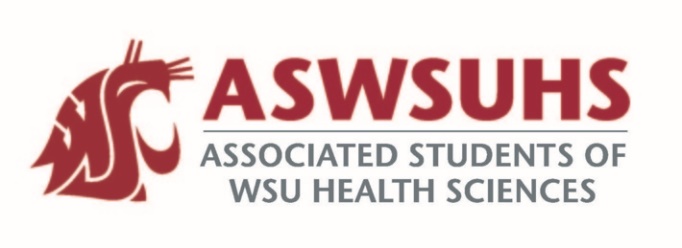 ASWSU Health Sciences Executive BoardExecutive Meeting on June 15, 2021 via ZoomBoard Members:President/Chair – Samuel NahuluVice President – Kiana LeeVP Legislative Affairs – Colin BeauvaisDirector of Finance – Arsanuos BalamounDirector of Diversity – Ci SittonChief of Staff – Zoe SheltonDirector of Yakima Relations – Madison BarrAdvisor – Shantell JacksonAgenda: Call to OrderPresident/Chair: I call this meeting to order at 5:20 PM. Roll Call of Members PresentMembers Present: Samuel Nahulu, Colin Beauvais, Ci Sitton, Kiana LeeMembers Missing: Madison Barr, Shantell Jackson, Zoe Shelton, Arsanuous BalamounApproval of Last Meetings MinutesPresident/Chair: Is there a motion to approve last Meetings Minutes? Exec Member that motioned: ColinExec Member that seconded: KianaPresident/Chair: It has been moved and seconded for the approval of last Meetings Minutes. Welcome backIf you had the opportunity to acquire anything in the world at no cost to you, what would it be and why? Officer Reports (Position Updates)PresidentChanging the structure of the meeting AgendaWill follow the Basic Roberts Rules of Order format.Roberts Rules of Orders pdf has been attached for your reference.ASWSU Health Sciences Work SessionsWhat is the intent behind these work sessions? How long does a work session last? Attached ASWSU Health Sciences Work Session One (1) Agenda and supplementary packet. Will resend one week prior to Work Session. Planning on having our first Work Session on June 22, 2021 (This will not be an Executive Meeting). Work Email LoginsStill currently trying to figure this out; should be implemented soon. Microsoft TeamsShould be implemented soon. Once implemented, this will be our official place to conduct business outside of emails. Summer ProjectsColin Beauvais: Trying to get a campus policy passed about transparencyCreate a website to get people more updated about things that are recently discussed. Getting a running worksheet going, and getting something going on throughout all the campuses; not just health sciences. VPMeeting with SenatorsMedical Senator MeetingSecond year med students want to make up for lost time; utilization for resources. They’ve been told that if any of them is shadowing, you will be kicked out of the programHow do you build relationships with physicians if you can’t shadow physicians?  Worried about being the lost generation and the lost cohort. Disparity here that needs to be addressed. Colin: Issue that needs to be addressed is, are the benefits worth it? Yakima has been net-negative for the past two years now and it may not be feasible to invest a lot of money into portables for a campus that may not exist within the next five to ten years.  Testing SoftwareTest banks that professors would draw from and use different software to administer the tests. Academic dishonesty is not a problem for the program itself. Ways to use the software itself to cheat. CurriculumNew instructor wanted to overhaul the curriculum. Some things that were changed were so poorly done that the students were addressed a formal apology. Yakima Nursing Senator – Tyler Schmidt Shared space with PNWUPNWU students will kick Yakima Nursing students out of the rooms. PNWU students have essentially first dibs regardless of prior reservation. Trying to see if they would provide different portable buildings on campus so they could have study spaces. Polling Students about DiversityDiversity is an issue – students are majority Caucasian. Cultural competency is not one of their strengths. Spokane Nursing Senator – Hannah WeinbergCOVID-19 VaccineStudents not wanting to get vaccines  kind of discriminatory. Need the vaccine to continue the program. Communication from Administrators to StudentsFelt there was bad communication. Students feel uninformed and spoken down to.Unprofessional Teaching Toxic professor, etc. U-FITSpokane gym should be opened back up on July 1st. Market this information to students via Instagram and Facebook. Yakima projectStill planning some stuff, but hoping for the best! VPLANothing currently done with WSA. Too late for WSA to get an item on the agenda. Get something going for transparency that we can present to legislator. Anonymous submission sent to the ASWSU team. Would give us a position to bring things up in a legal manner without the fear of students getting in trouble. Kiana: This may be an issue, due to some unsubstantiated claims. We could potentially use Qualtrics or Google Forms.Colin: Have a program that senators can submit and report on. Could reach out to Chris Muellick to get legislative funding. Yakima has a significantly different population of students and this may be an avenue that we can potentially get funding for.Legislative sessionPlan to start in a week. Working on legislative bills and try and get the ball rolling. Chris Muellick – can talk to him about some of this stuff as well. Yakima Director of DiversityDiversity Center will be open during the SummerCampus Pantry is open on Wednesdays from 12:00 PM to 2:00 PMCan we work on advertising? Chief of StaffDirector of FinanceDirector of Yakima RelationsAdvisorExpanding on ASWSU Health Sciences Work Sessions.Unfinished BusinessNew BusinessVPLA: Regular meetings with the Chancellor during the Summer would be a good thing to start doing. We need to start working on this before. AnnouncementsNew announcementsIf there are no new announcements, the next Executive Meeting will be the Week of June 28th, 2021. AdjournmentPresident/Chair: May I please have a motion to adjourn the meeting? Exec Member that motioned: ColinExec Member that seconded: Ci and KianaPresident/Chair: It has been moved and seconded for the adjournment of today’s Meeting. I now declare today’s ASWSU Health Sciences Executive Meeting adjourned in proper form at 6:02 PM. As stated prior, the next Executive Meeting will be the Week of June 28th, 2021. 